Supplementary figuresSupplementary Figure 1. Proximal Isovelocity Surface Area (PISA) radius measurement 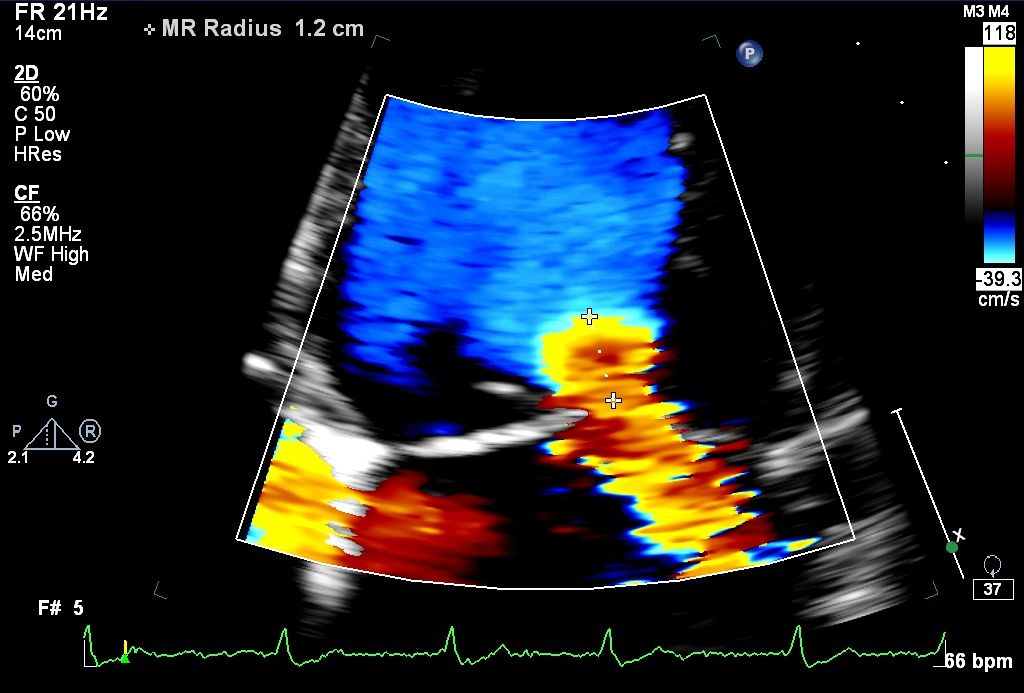 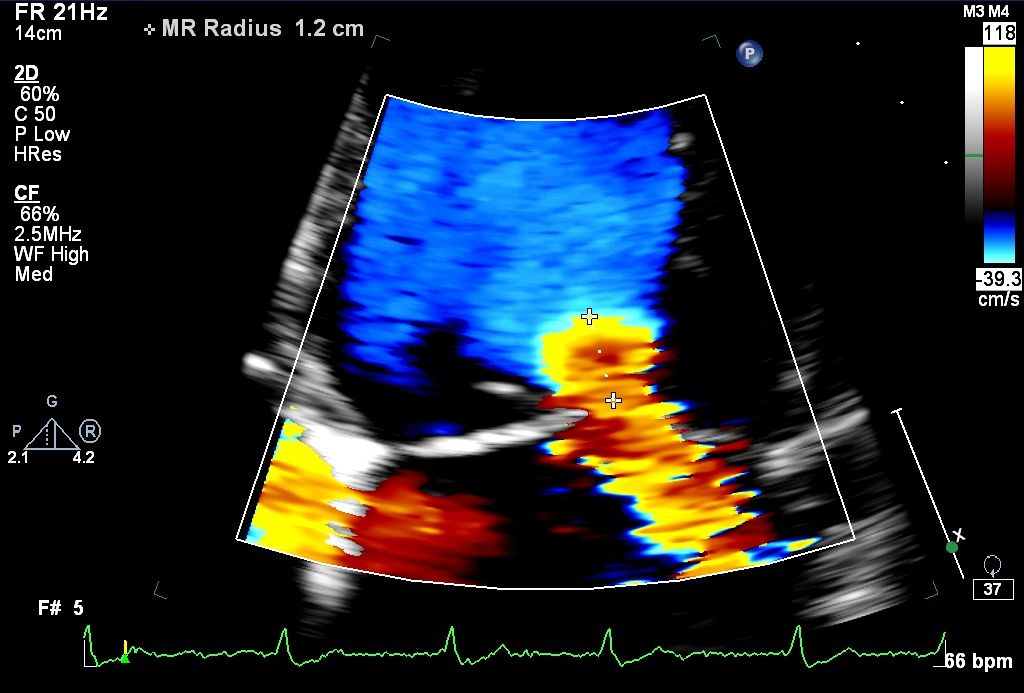 Supplementary Figure 2. Kaplan Meyer Curve for Survival Free according to Baseline ERO (ERO cut-off 0.4cm2). 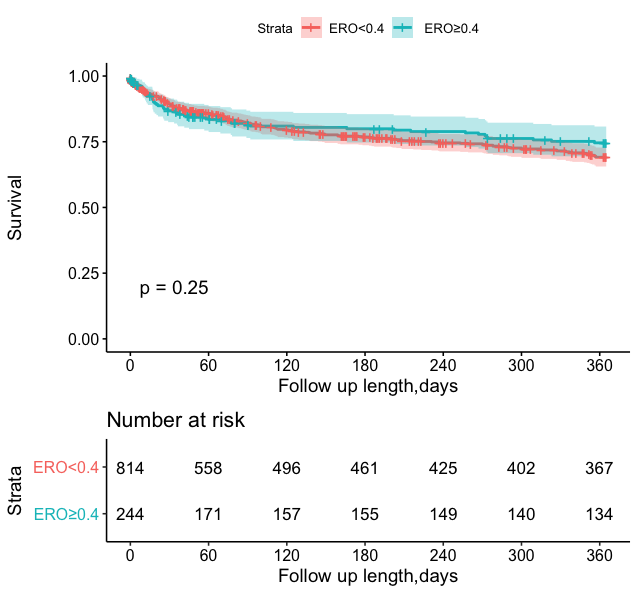 ERO: effective regurgitant orificeSupplementary Figure 3. Kaplan Meyer Curve for Survival Free according to Baseline ERO (ERO cut-off 0.2cm2). 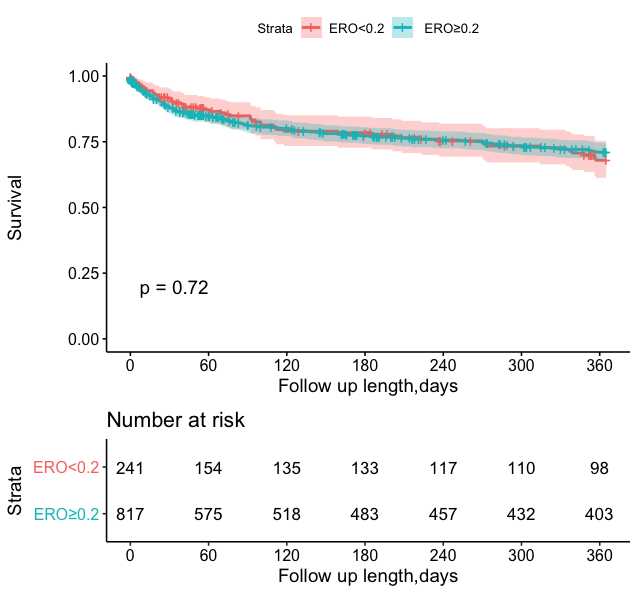 ERO: effective regurgitant orificeFigure 4. Kaplan Meyer Curve for Survival Free according to Baseline ERO with the median used as cut-off. 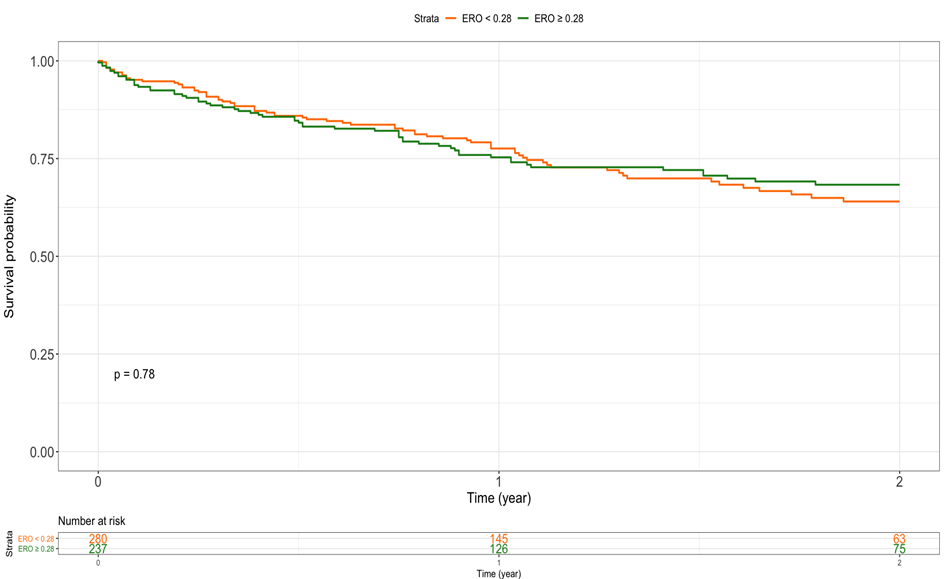 ERO: effective regurgitant orificeSupplementary Figure 2. NYHA Functional Class at Baseline and 1-year Follow-up According to Baseline ERO (ERO cut-off 0.4cm2).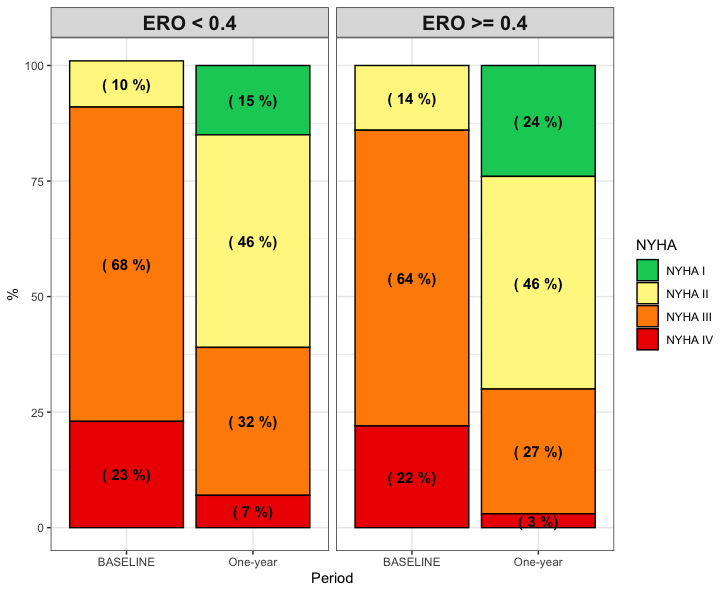 There was no difference in baseline NYHA class between the 2 ERO groups (P= 0.19). At last follow-up, patients in the higher ERO group were more frequently in NYHA class I or II (P=0.029). ERO: effective regurgitant orifice; NYHA: New York Heart AssociationSupplementary Figure 3. NYHA Functional Class at Baseline and 1-year Follow-up According to Baseline ERO (ERO cut-off 0.2cm2).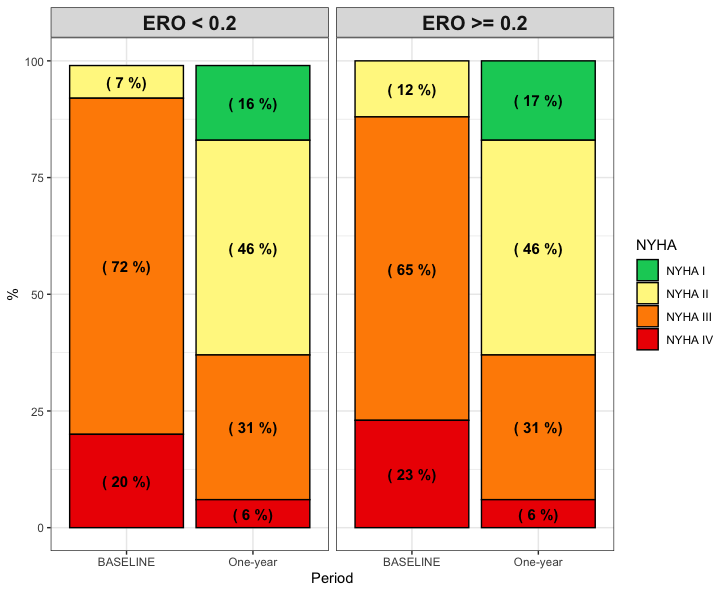 There was a trend for more severe NYHA class in patients in the lower ERO group at baseline (P=0.007), while at last follow-up, there was no difference in NYHA between the 2 groups (P=0.98). ERO: effective regurgitant orifice; NYHA: New York Heart Association